IntroductionThis form should be used to submit requests for Council assistance including financial and/or in kind assistance (e.g. staff time, Council equipment such as cool room, bins etc.) where the total value is over $1,000. Information on the cost of Council equipment can be found in Councils Fees & Charges Schedule which forms part of Councils Operational Plan.Applicants should submit completed applications to Council no later than the first Friday of the month for the application to be considered at the next Council meeting on the Third Thursday of the month. Note – Council does not currently meet in January. Applications should be submitted at least two months prior to project commencement. Please submit the completed applications and any required supporting information to Weddin Shire Council at:Email: 		mail@weddin.nsw.gov.au  		Post:		Weddin Shire CouncilPO Box 125Deliver:	Councils Administration Office 			GRENFELL NSW 2810		Corner of Camp & Weddin Streets		GRENFELL NSWProject TitleProject LocationDo you require approval from landowner to undertake works/activities on their land?Yes 		No		If yes, please attachCommunity OrganisationIs the organisation a not-for-profit entity?	Yes 		No	Public Liability Insurance Policy No:	Please attach your organisation’s Public Liability policy with your grant applicationProject ContactsBank account details for payment of fundsProject outline – Please provide details of the project including details of all project planning completed to date and details of how the funds requested will be usedWhat is requested from Council – Please provide details of what is requested from CouncilProject objectives/benefits and community need – Please demonstrate the community need for the project and details of the project objectives/benefits that will be delivered and details of who directly benefits from the projectLinks to Weddin Community Strategic Plan – Please identify how the project objectives/benefits link with the Weddin Community Strategic Plan objectivesOther information – Please provide details of any other information that is relevant to your applicationIs planning, building or any other approvals required to undertake this project?Yes		No		If yes, please provide details of progress made to date to obtain theseTimelineBudget – Please complete the Budget including details of all funding sources and all expenses. Please attach copies of supplier quotes to the application In Kind Calculator - Please provide details of how any In Kind contribution has been calculatedExample budget – (based on a $5,000 project)Undertaking and Authoristion/DeclarationIn submitting this application, we hereby undertake to be bound by the following General Terms and Conditions and any additional Specific Terms and Conditions as resolved by Council when determining our community project support application.GENRAL TERMS AND CONDITIONS:Approved Community Project Support Funds will only be used for the purpose as outlined in this application, unless written permission for a variation has been obtained from Council prior to the funds being spent.All required permits, licenses, approvals and insurance will be obtained.We will acknowledge the assistance of Weddin Shire Council in all related promotions and promotional material. Approval by Council Officers will be sought for Artwork featuring Council’s logo. We will complete a final report to Council no later than one month after the event or project completion which includes:	A final budget summaryConfirmation on how the Approved Community Project Support Funds were spentEvaluation of the event and measurement of the benefits delivered objectives obtainedParticipation rates/attendance figuresCopies of promotional material and media coverage generatedDetails of the acknowledgement of Weddin Shire Council’s supportWe will manage the resources of our organisation to the best of our ability and as efficiently as possible.We will maintain appropriate internal controls over the finances and day to day operations of our organisation.We indemnify, and promise to keep forever indemnified, Council, their respective officers, servants, agents and employees against all actions, suits, claims, demands, costs and other liabilities whatsoever of any nature which we or any third party now has or at any time may have, in equity, at law, under statute or otherwise, arising either directly or indirectly from, or in any way connected with the project/event for which this application of funding is being made.We forever release and forever discharge Council from all actions, suits, claims, demands, costs and other liabilities whatsoever of any nature which we now have or at any time may have, in equity, at law, under statute or otherwise arising either directly from, or in any way connected with the project/event for which this application of funding is being made.I certify to the best of my knowledge, the information contained within this application is true and correct.PresidentPlease submit the completed application and any required supporting information to Weddin Shire Council at:Email: 		mail@weddin.nsw.gov.auPost:		Weddin Shire CouncilPO Box 125GRENFELL NSW 2810Deliver:	Councils Administration Office		Corner of Camp & Weddin Streets		GRENFELL NSW Final ReportProject TitleEvaluation/ report on achievement of the project objectives/benefits – Please provide a project evaluation (including participation rates/attendance etc.) to demonstrate achievement of the proposed project objectives/benefits OR outline reasons as to why they were not achieved. Please also outline participation rates Final Budget – Please complete a final Budget including details of all funding sources and all expenses. Explanation of significant budget differences – Please provide details of any significant variation to the original budget included in the original applicationAcknowledgement of Support – Please provide details of how Council’s support was acknowledgedOther – Please provide any other feedback you would like to providePlease attach and/or email to mail@weddin.nsw.gov.au:any photos you would like to sharea copy of any promotional material and media coverage generated in relation to your projectI sincerely declare that the project stated herein, funded in partnership with Weddin Shire Council Community Project Support, has been satisfactorily completed. I declare that the funding committed to the project was spent in accordance with the approved Community Project Support Application or approved variation.I certify to the best of my knowledge, the information contained within this final report is true and correct.PresidentPrimary ContactPrimary ContactSecondary ContactSecondary ContactNameNamePositionPositionPostal AddressPostal AddressPostal AddressPostal AddressPhonePhoneMobileMobileEmail AddressEmail AddressAccount nameBank State Branch Number (BSB)Account numberStart dateFinish dateINCOMEAMOUNTEXPENDITUREAMOUNTDonation Amount RequestedTotal In Kind Contribution(Including any In Kind assistance requested from Council)TOTAL INCOMETOTAL EXPENDITUREGOODS OR SERVICESUPPLIERHOURS/QUANTITYRATETOTAL VALUETOTAL IN KIND CONTRIBUTIONTOTAL IN KIND CONTRIBUTIONTOTAL IN KIND CONTRIBUTIONTOTAL IN KIND CONTRIBUTIONINCOMEAMOUNTEXPENDITUREAMOUNTDonation Amount Requested$1,000Materials Purchased$1,000Ticket Sales/Entry Fees$2,000Contract Services$3,000Sponsorship$   500In Kind donated materials$   500Merchandise Sales$   500In kind site preparation & clean up$   500Total In Kind Contribution$1,000TOTAL INCOME$5,000TOTAL EXPENDITURE$5,000NameDateINCOMEAMOUNTEXPENDITUREAMOUNTDonation Amount ReceivedTotal In Kind ContributionTOTAL INCOMETOTAL EXPENDITURENameDate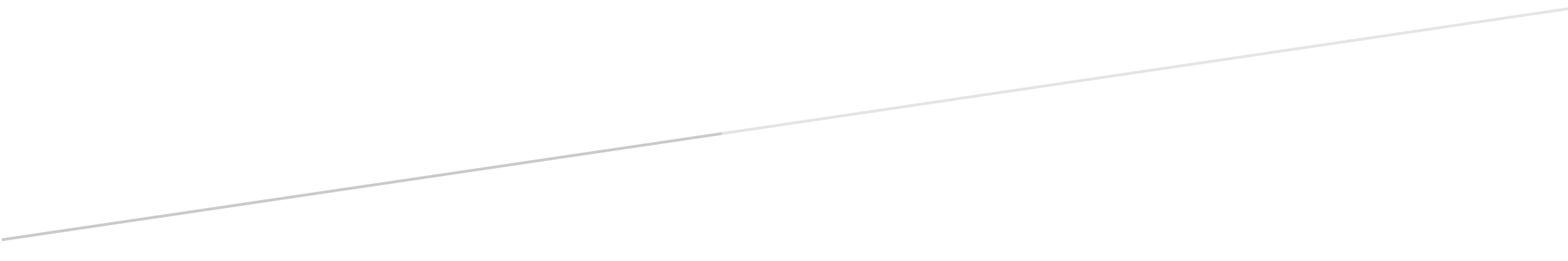 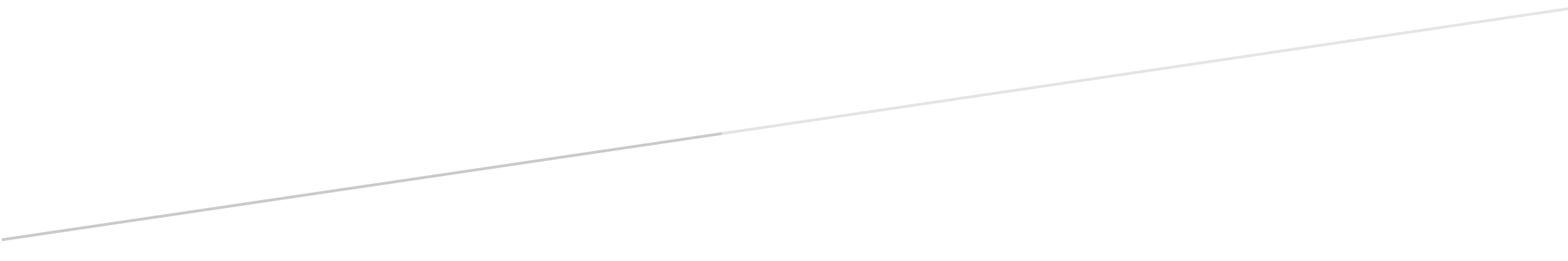 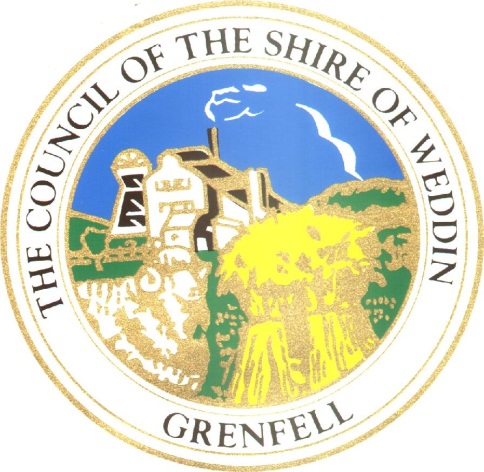 